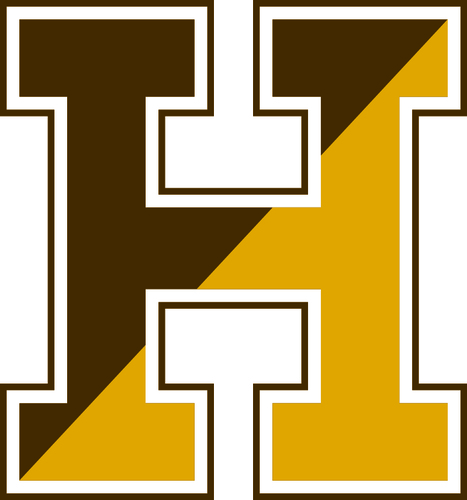 AnnouncementsWednesday, November 16, 2016!At this time we ask for you to pause for a brief moment of silence and please take this moment to remember from the Class of 2016,  Cameron Alder who lost his couragous battle with cancer this week. He was loved by many and certainly will be missed. Please rise for the Pledge of Allegiance…MVP Game Change students: There is a MANDATORY meeting of the MVP Game Change members happening now in the cafeteria. If you haven’t done so already please report to the cafeteria at this time. Excel Club is meeting today after school in room F23. The All City Band - Santa Parade Rehearsal is happening today afterschool from 3:15-4:45 for all band members followed by a band parent meeting in the A12 Lab until 6PM.The Students Against Destructive Decisions – SADD will be meeting tomorrow Thursday after school in room 203.The AV Club will be meeting on Friday at 2:15 in the Television Studio.  All are welcome.The GSA Club will meet this Friday after school starting at 2:15 in room 117. All your weekly club meeting dates and times are posted on the HHS webpage – under Hillie Happenings! Freshmen – Class of 2020Two quick updates:Today during J period all Freshmen will attend an assembly so you can hear from your candidates for class officers. You will report to your J period class and when called down over the intercom your teacher will escort you to the auditorium.  Freshmen elections for class officers and student council will be held this Friday, November 18th during period AParent-teacher conferences are tomorrow night. Please finalize your requests for meetings today with your teachers. Senior Class Play – Arsenic and Old Lace – is opening tonight at 7:00 – with additional performances on Friday at 7, and two shows on Saturday at 2:00 and 7:00. Come out and support this incredible group of Hillies. Have a great opening and break a leg! The winter sports season is just around the corner. Basketball, Cheer, Gymnastics, Hockey, Indoor Track, Skiing, Boys Swimming and Wrestling. If you are interested in participating please attend an informational meeting on November 21st at 6:00 in the auditorium. Gather your friends together and enter the Dodgeball Tournament held on Tuesday, November 22nd at 2:30. There is only three days left to enter. Please remember that all t-shirt designs and team names need to be approved by Mr. Steinberg and returned to Mrs. Beaudoin by November 18th. The NBHS and Cinderella’s Closet will be selling FOAM FINGERS during lunch starting today and during the Dodgeball Game next Tuesday for $5.00. REMINDERS /STANDARD ANNOUNCEMENTS Students must carry their ID’s on them at all times.Staff must wear their ID’s at all times. First period – period A – which is also homeroom - begins at 7:25.  For the safety and security of staff and students all doors with the exception of the Main Entrance are locked after 7:25 and students will be required to enter the building through the front entrance, by the Main Office and receive a tardy slip.  Students are not allowed through side or back doors at any point in the day and there will be consequences to students that open doors for them.  We do allow students to take drinks into their first period class. As a reminder, if you come in late, you will not be allowed to bring your beverage to class. Only water will be allowed. Yet another great benefit of coming in early and on time!This year Haverhill High School - in our efforts to reduce costs and reduce our carbon footprint- is offering the Student Handbook on line only for review.  This will eliminate using over 60,000 pages of paper for this one handbook. It is available on the front page of our HHS Webpage and on the Parent/Student Resources page. The signature page is also available for parents to print and return to us. Attention students who park in the student parking lots.  Your parking pass must be visible at all times. All passes should be placed on the inside of the windshield on the top left side where the oil sticker normally is placed. If you need a replacement pass, which will be at a cost, please see Mrs. Shaffer in the 200’s office.  Cars without a visible pass will be ticketed; and could result in loss of parking privileges.   Should someone park in your designated spot, please report it immediately to the 200’s office or Officer Mears in the F-Wing Office.Also, the Veteran’s Memorial Skating Rink, parking lot is only utilized after all HHS spots are full. Please do not park in their parking lot without a pass issued from the 200’s. Vehicles parked illegally may be towed.Hillies who walk back and forth to school: Please use sidewalks whenever possible.  Please do not cut through people’s yards as a short cut.  This is private property.  Thank you for your cooperation.When at all Hillie events including athletic events, the administration expects all Haverhill Hillies to represent the school as the great young men and women we know that you all are. That being said, any derogatory language or gestures at the opposing team, fans, or referees from our student section will be dealt with swiftly and severely. If a student is caught using profanity or gestures, they will be asked to leave immediately from the arena. Also, they may face school consequences the following day. Please show your Hillie Pride in appropriate ways!  Students always need a pass to go to the Nurses’ Office even if in-between classes-please get a pass from your teacher first. Please do not call your parents to be excused from school if you are ill. In order to receive an excused dismissal for illness you must go through the nurse’s office. While in the nurses office please do not use your cell phone at any time.  Students should not be in the halls after 1:40 for any reason with the exception of an emergency.  If this is the case, they must have a pass.Haverhill High School has a “No Tolerance” policy on hats, being worn in our school, at any time.  If a student is wearing a hat it will be confiscated and will not be returned until the end of the day.  As stated in our handbook hats/bandanas/or anything that is distractible for the educational process is not allowed.  The Cyber Café Coffee Shop will be open after school every day at 2:30 p.m. Students can purchase smoothies, assorted hot and cold beverages, assorted baked goods, snacks, sandwiches, and salads. 